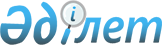 "Мемлекеттік білім беру тапсырысына байланысты қызметтер көрсетудің Тізбесін бекіту туралы" Қазақстан Республикасы Білім және ғылым министрінің 2012 жылғы 1 тамыздағы № 350 бұйрығына толықтыру енгізу туралыҚазақстан Республикасы Білім және ғылым министрінің 2019 жылғы 18 қыркүйектегі № 413 бұйрығы. Қазақстан Республикасының Әділет министрлігінде 2019 жылғы 19 қыркүйекте № 19399 болып тіркелді
      БҰЙЫРАМЫН:
      1."Мемлекеттік білім беру тапсырысына байланысты қызметтер көрсетудің Тізбесін бекіту туралы" Қазақстан Республикасы Білім және ғылым министрінің 2012 жылғы 1 тамыздағы № 350 бұйрығына (Қазақстан Республикасының нормативтік құқықтық актілерді мемлекеттік тіркеу тізілімінде № 7837 болып тіркелген, "Егемен Қазақстан" газетінің 2012 жылғы 22 желтоқсандағы № 842-846 (27917) санында жарияланған) мынадай толықтыру енгізілсін: 
      көрсетілген бұйрықпен бекітілген Мемлекеттік білім беру тапсырысына байланысты қызметтер көрсетудің тізбесі: 
      мынадай мазмұндағы 7-тармақпен толықтырылсын: 
      "7. Мемлекеттік білім беру мекемесінің білім алушылары мен тәрбиеленушілеріне материалдық көмек көрсету.". 
      2. Қазақстан Республикасы Білім және ғылым министрлігінің Балалардың құқықтарын қорғау комитеті (Г.Х. Қошқарова) Қазақстан Республикасының заңнамасында белгіленген тәртіппен:
      1) осы бұйрықтың Қазақстан Республикасының Әділет министрлігінде мемлекеттік тіркелуін;
      2) осы бұйрық ресми жарияланғаннан кейін оның Қазақстан Республикасы Білім және ғылым министрлігінің интернет-ресурсында орналастырылуын;
      3) осы бұйрық мемлекеттік тіркелген күнінен бастап он жұмыс күні ішінде Қазақстан Республикасы Білім және ғылым министрлігінің Заң қызметі департаментіне осы тармақтың 1) және 2) тармақшаларында көзделген іс-шаралардың орындалуы туралы мәліметтердің ұсынылуын қамтамасыз етсін. 
      3. Осы бұйрықтың орындалуын бақылау Қазақстан Республикасының Білім және ғылым вице-министрі Б.А. Асыловаға жүктелсін.
      4. Осы бұйрық алғашқы ресми жарияланған күнінен кейін күнтізбелік он күн өткен соң қолданысқа енгізіледі.
					© 2012. Қазақстан Республикасы Әділет министрлігінің «Қазақстан Республикасының Заңнама және құқықтық ақпарат институты» ШЖҚ РМК
				
      Министр 

А. Аймагамбетов
